WHO WANTS TO BE A SCIENTISTREAL SCIENTISTS’ JOBS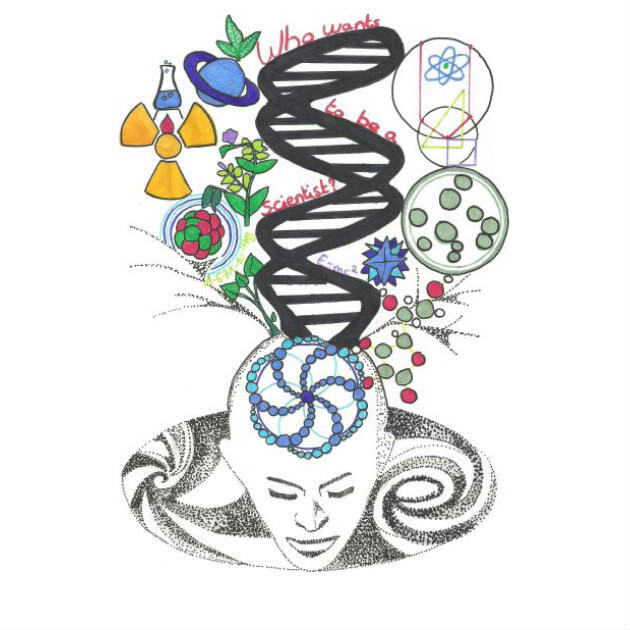 WHO WANTS TO BE A SCIENTISTREAL SCIENTISTS’ JOBSWHO WANTS TO BE A SCIENTISTREAL SCIENTISTS’ JOBSWHO WANTS TO BE A SCIENTISTREAL SCIENTISTS’ JOBSREAL SCIENTISTS’ JOBSJOB DESCRIPTIONPROPOSITION 1PROPOSITION 2PROPOSITION 3PROPOSITION 4REAL SCIENTISTS’ JOBSJOB DESCRIPTIONPROPOSITION 1PROPOSITION 2PROPOSITION 3PROPOSITION 4REAL SCIENTISTS’ JOBSJOB DESCRIPTIONPROPOSITION 1PROPOSITION 2PROPOSITION 3PROPOSITION 4REAL SCIENTISTS’ JOBSJOB DESCRIPTIONPROPOSITION 1PROPOSITION 2PROPOSITION 3PROPOSITION 4WHO WANTS TO BE A SCIENTISTREAL SCIENTISTS’ JOBSWHO WANTS TO BE A SCIENTISTREAL SCIENTISTS’ JOBSWHO WANTS TO BE A SCIENTISTREAL SCIENTISTS’ JOBSWHO WANTS TO BE A SCIENTISTREAL SCIENTISTS’ JOBSREAL SCIENTISTS’ JOBSJOB DESCRIPTIONPROPOSITION 1PROPOSITION 2PROPOSITION 3PROPOSITION 4REAL SCIENTISTS’ JOBSJOB DESCRIPTIONPROPOSITION 1PROPOSITION 2PROPOSITION 3PROPOSITION 4REAL SCIENTISTS’ JOBSJOB DESCRIPTIONPROPOSITION 1PROPOSITION 2PROPOSITION 3PROPOSITION 4REAL SCIENTISTS’ JOBSJOB DESCRIPTIONPROPOSITION 1PROPOSITION 2PROPOSITION 3PROPOSITION 4WHO WANTS TO BE A SCIENTISTREAL SCIENTISTS’ JOBSWHO WANTS TO BE A SCIENTISTREAL SCIENTISTS’ JOBSWHO WANTS TO BE A SCIENTISTREAL SCIENTISTS’ JOBSWHO WANTS TO BE A SCIENTISTREAL SCIENTISTS’ JOBSREAL SCIENTISTS’ JOBSJOB DESCRIPTIONPROPOSITION 1PROPOSITION 2PROPOSITION 3PROPOSITION 4REAL SCIENTISTS’ JOBSJOB DESCRIPTIONPROPOSITION 1PROPOSITION 2PROPOSITION 3PROPOSITION 4REAL SCIENTISTS’ JOBSJOB DESCRIPTIONPROPOSITION 1PROPOSITION 2PROPOSITION 3PROPOSITION 4REAL SCIENTISTS’ JOBSJOB DESCRIPTIONPROPOSITION 1PROPOSITION 2PROPOSITION 3PROPOSITION 4WHO WANTS TO BE A SCIENTISTREAL SCIENTISTS’ JOBSWHO WANTS TO BE A SCIENTISTREAL SCIENTISTS’ JOBSWHO WANTS TO BE A SCIENTISTREAL SCIENTISTS’ JOBSWHO WANTS TO BE A SCIENTISTREAL SCIENTISTS’ JOBSREAL SCIENTISTS’ JOBSJOB DESCRIPTIONPROPOSITION 1PROPOSITION 2PROPOSITION 3PROPOSITION 4REAL SCIENTISTS’ JOBSJOB DESCRIPTIONPROPOSITION 1PROPOSITION 2PROPOSITION 3PROPOSITION 4REAL SCIENTISTS’ JOBSJOB DESCRIPTIONPROPOSITION 1PROPOSITION 2PROPOSITION 3PROPOSITION 4REAL SCIENTISTS’ JOBSJOB DESCRIPTIONPROPOSITION 1PROPOSITION 2PROPOSITION 3PROPOSITION 4WHO WANTS TO BE A SCIENTISTREAL SCIENTISTS’ JOBSWHO WANTS TO BE A SCIENTISTREAL SCIENTISTS’ JOBSWHO WANTS TO BE A SCIENTISTREAL SCIENTISTS’ JOBSWHO WANTS TO BE A SCIENTISTREAL SCIENTISTS’ JOBSREAL SCIENTISTS’ JOBSJOB DESCRIPTIONPROPOSITION 1PROPOSITION 2PROPOSITION 3PROPOSITION 4REAL SCIENTISTS’ JOBSJOB DESCRIPTIONPROPOSITION 1PROPOSITION 2PROPOSITION 3PROPOSITION 4REAL SCIENTISTS’ JOBSJOB DESCRIPTIONPROPOSITION 1PROPOSITION 2PROPOSITION 3PROPOSITION 4REAL SCIENTISTS’ JOBSJOB DESCRIPTIONPROPOSITION 1PROPOSITION 2PROPOSITION 3PROPOSITION 4WHO WANTS TO BE A SCIENTISTREAL SCIENTISTS’ JOBSWHO WANTS TO BE A SCIENTISTREAL SCIENTISTS’ JOBSWHO WANTS TO BE A SCIENTISTREAL SCIENTISTS’ JOBSWHO WANTS TO BE A SCIENTISTREAL SCIENTISTS’ JOBSREAL SCIENTISTS’ JOBSJOB DESCRIPTIONPROPOSITION 1PROPOSITION 2PROPOSITION 3PROPOSITION 4REAL SCIENTISTS’ JOBSJOB DESCRIPTIONPROPOSITION 1PROPOSITION 2PROPOSITION 3PROPOSITION 4REAL SCIENTISTS’ JOBSJOB DESCRIPTIONPROPOSITION 1PROPOSITION 2PROPOSITION 3PROPOSITION 4REAL SCIENTISTS’ JOBSJOB DESCRIPTIONPROPOSITION 1PROPOSITION 2PROPOSITION 3PROPOSITION 4WHO WANTS TO BE A SCIENTISTREAL SCIENTISTS’ JOBSWHO WANTS TO BE A SCIENTISTREAL SCIENTISTS’ JOBSWHO WANTS TO BE A SCIENTISTREAL SCIENTISTS’ JOBSWHO WANTS TO BE A SCIENTISTREAL SCIENTISTS’ JOBSREAL SCIENTISTS’ JOBSJOB DESCRIPTIONPROPOSITION 1PROPOSITION 2PROPOSITION 3PROPOSITION 4REAL SCIENTISTS’ JOBSJOB DESCRIPTIONPROPOSITION 1PROPOSITION 2PROPOSITION 3PROPOSITION 4REAL SCIENTISTS’ JOBSJOB DESCRIPTIONPROPOSITION 1PROPOSITION 2PROPOSITION 3PROPOSITION 4REAL SCIENTISTS’ JOBSJOB DESCRIPTIONPROPOSITION 1PROPOSITION 2PROPOSITION 3PROPOSITION 4WHO WANTS TO BE A SCIENTISTREAL SCIENTISTS’ JOBSWHO WANTS TO BE A SCIENTISTREAL SCIENTISTS’ JOBSWHO WANTS TO BE A SCIENTISTREAL SCIENTISTS’ JOBSWHO WANTS TO BE A SCIENTISTREAL SCIENTISTS’ JOBSREAL SCIENTISTS’ JOBSJOB DESCRIPTIONPROPOSITION 1PROPOSITION 2PROPOSITION 3PROPOSITION 4REAL SCIENTISTS’ JOBSJOB DESCRIPTIONPROPOSITION 1PROPOSITION 2PROPOSITION 3PROPOSITION 4REAL SCIENTISTS’ JOBSJOB DESCRIPTIONPROPOSITION 1PROPOSITION 2PROPOSITION 3PROPOSITION 4REAL SCIENTISTS’ JOBSJOB DESCRIPTIONPROPOSITION 1PROPOSITION 2PROPOSITION 3PROPOSITION 4WHO WANTS TO BE A SCIENTISTREAL SCIENTISTS’ JOBSWHO WANTS TO BE A SCIENTISTREAL SCIENTISTS’ JOBSWHO WANTS TO BE A SCIENTISTREAL SCIENTISTS’ JOBSWHO WANTS TO BE A SCIENTISTREAL SCIENTISTS’ JOBSREAL SCIENTISTS’ JOBSJOB DESCRIPTIONPROPOSITION 1PROPOSITION 2PROPOSITION 3PROPOSITION 4REAL SCIENTISTS’ JOBSJOB DESCRIPTIONPROPOSITION 1PROPOSITION 2PROPOSITION 3PROPOSITION 4REAL SCIENTISTS’ JOBSJOB DESCRIPTIONPROPOSITION 1PROPOSITION 2PROPOSITION 3PROPOSITION 4REAL SCIENTISTS’ JOBSJOB DESCRIPTIONPROPOSITION 1PROPOSITION 2PROPOSITION 3PROPOSITION 4WHO WANTS TO BE A SCIENTISTREAL SCIENTISTS’ JOBSWHO WANTS TO BE A SCIENTISTREAL SCIENTISTS’ JOBSWHO WANTS TO BE A SCIENTISTREAL SCIENTISTS’ JOBSWHO WANTS TO BE A SCIENTISTREAL SCIENTISTS’ JOBSREAL SCIENTISTS’ JOBSJOB DESCRIPTIONPROPOSITION 1PROPOSITION 2PROPOSITION 3PROPOSITION 4REAL SCIENTISTS’ JOBSJOB DESCRIPTIONPROPOSITION 1PROPOSITION 2PROPOSITION 3PROPOSITION 4REAL SCIENTISTS’ JOBSJOB DESCRIPTIONPROPOSITION 1PROPOSITION 2PROPOSITION 3PROPOSITION 4REAL SCIENTISTS’ JOBSJOB DESCRIPTIONPROPOSITION 1PROPOSITION 2PROPOSITION 3PROPOSITION 4WHO WANTS TO BE A SCIENTISTREAL SCIENTISTS’ JOBSWHO WANTS TO BE A SCIENTISTREAL SCIENTISTS’ JOBSWHO WANTS TO BE A SCIENTISTREAL SCIENTISTS’ JOBSWHO WANTS TO BE A SCIENTISTREAL SCIENTISTS’ JOBSREAL SCIENTISTS’ JOBSJOB DESCRIPTIONPROPOSITION 1PROPOSITION 2PROPOSITION 3PROPOSITION 4REAL SCIENTISTS’ JOBSJOB DESCRIPTIONPROPOSITION 1PROPOSITION 2PROPOSITION 3PROPOSITION 4REAL SCIENTISTS’ JOBSJOB DESCRIPTIONPROPOSITION 1PROPOSITION 2PROPOSITION 3PROPOSITION 4REAL SCIENTISTS’ JOBSJOB DESCRIPTIONPROPOSITION 1PROPOSITION 2PROPOSITION 3PROPOSITION 4